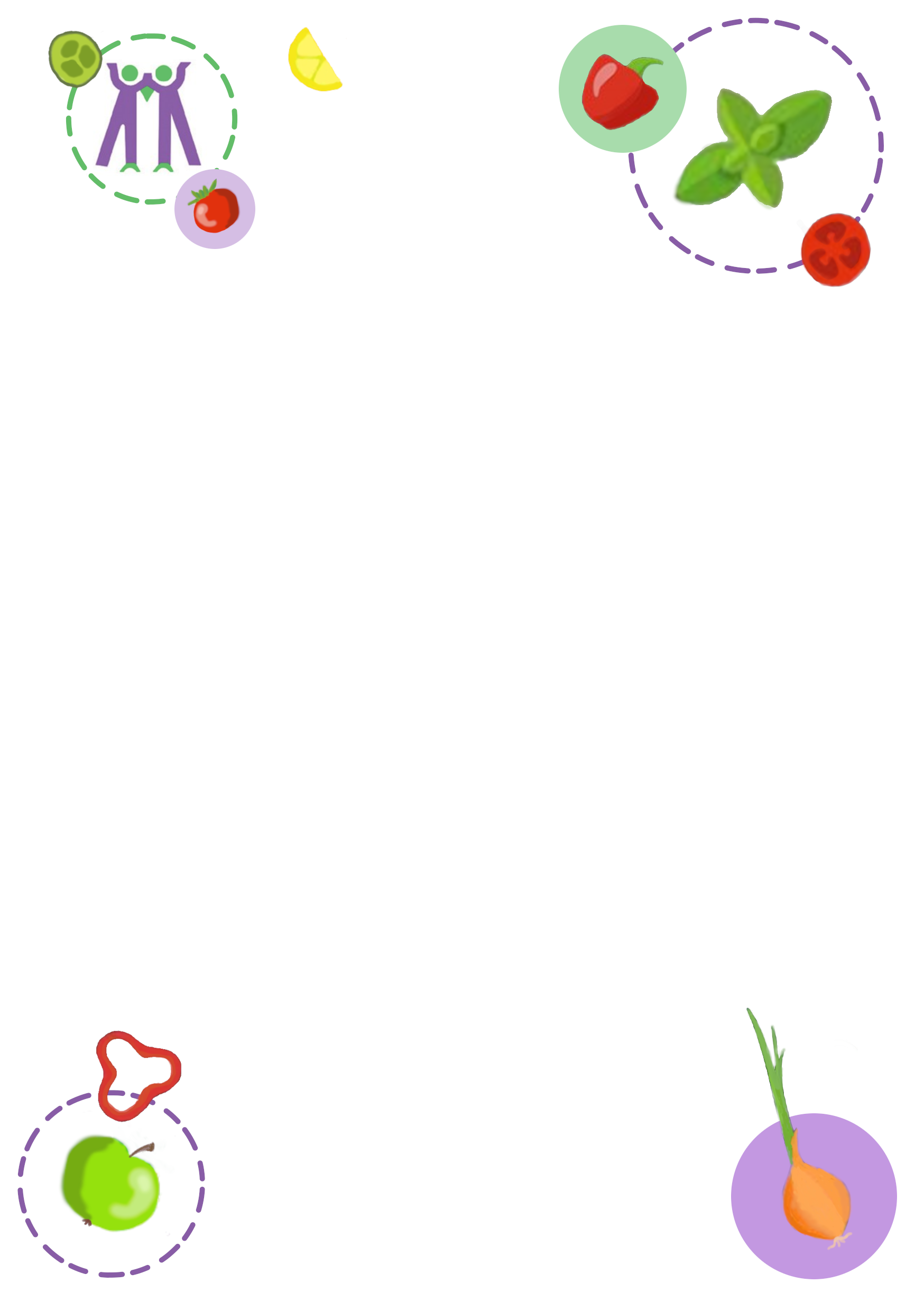 JEDILNIKOd 3. 4. do 7. 4. 2023 Pri kosilu je na razpolago tudi manj sladek napitek ali voda.MALICAKOSILOPonedeljekMlečni riž (7), posip s kakavom (6), bananaGoveja juha z rezanci (1a, 3), kuhana govedina, pražen krompir, solataTorekPolnozrnat kruh (1a, 1d, 1e, 1f, 6, 11), namaz s tuno (4, 7), sveže kumarice, čajZelenjavno mesna lazanja (1a, 3, 7), zelena solata s koruzo, sladoled (7)SredaSendvič s salamo in sirom (1a, 7),           solatni listi, čajSvinjska pečenka v omaki (1a), rizi bizi, solataČetrtekSirova štručka (1a, 7), bio kefir (7), hruškaFižolova enolončnica (1a, 3), orehov štrukelj (1a, 3, 6, 7, 8c), kompot, sadjePetekVzhajano pecivo z marmelado (1a, 3, 5, 6, 7), mleko (7), jabolkoTestenine metuljčki (1a, 3), smetanova omaka (1a, 7), solata, sadni pinjenec (7)V primeru, da ni mogoče zagotoviti ustreznih živil ali ob poteku drugih dejavnosti na šoli, si pridržujemo pravico do spremembe jedilnika.Popoldansko malico sestavljajo:Kruh (črni, zrnati, koruzni) ali pekovski izdelki (žemlja, kajzerica…), namaz, jogurt ali dodatek(marmelada, med, maslo, ribji namaz, kisla smetana, zelenjava, skuta, sir, salama …), sadje, voda.